от 19.02.2018  № 199О внесении изменений в постановление администрации Волгограда от 03 декабря . № 1682 «О создании межведомственной комиссии по обследованию мест массового пребывания людей на территории Волгограда»Руководствуясь статьями 7, 39 Устава города-героя Волгограда, администрация ВолгоградаПОСТАНОВЛЯЕТ:1. Внести в состав межведомственной комиссии по обследованию мест массового пребывания людей на территории Волгограда (далее – комиссия), утвержденный постановлением администрации Волгограда от 03 декабря . № 1682 «О создании межведомственной комиссии по обследованию мест массового пребывания людей на территории Волгограда», следующие изменения:1.1. Вывести из состава комиссии Лавренову Е.В.1.2. Ввести в состав комиссии Алейникову Елену Александровну – консультанта отдела по взаимодействию с правоохранительными органами и воинскими частями комитета взаимодействия с гражданским обществом администрации Волгограда секретарем комиссии.2. Настоящее постановление вступает в силу со дня его официального опубликования.Глава администрации                                                                         В.В.Лихачев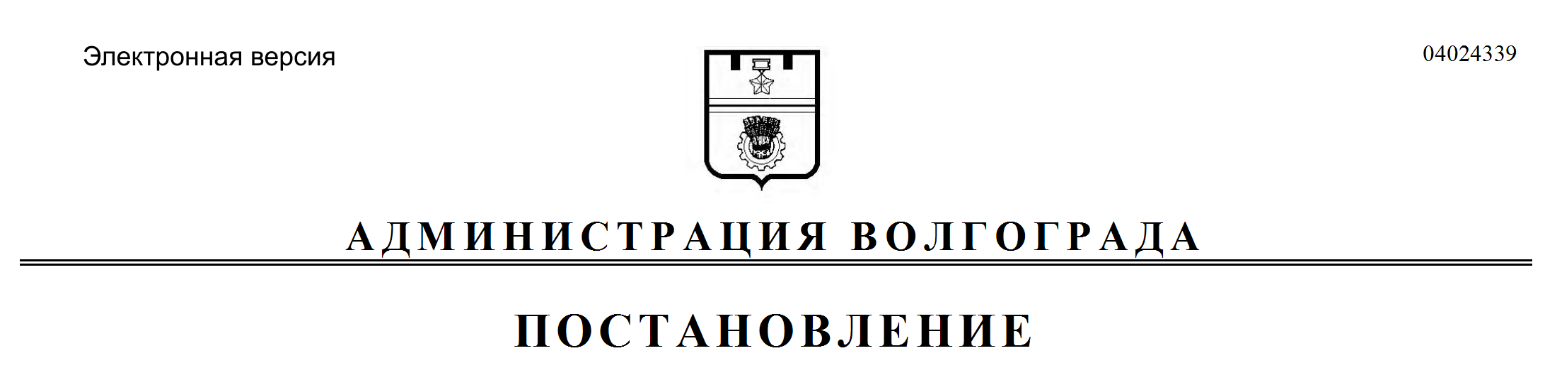 